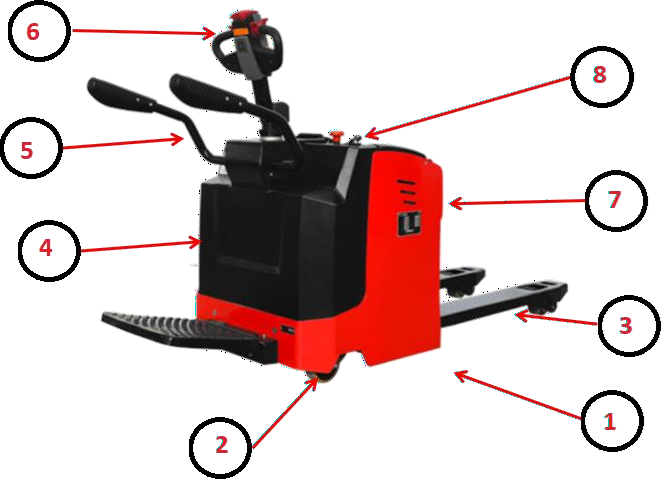 NOKONTROL EDİLEN NOKTALARNOTYORUMLAR1.Makine fiziksel durumu iyi ve sağlam durumda mı?2.Lastikte hasar var mı? (Cıvata, kesik ve hava basıncı)3.Çatallar iyi ve sağlam durumda mı?4.Motor aksamı ve dönen kısımlar kapalı mı?5.Operatör kabini iyi ve sağlam durumda mı?6.Direksiyon iyi ve çalışır durumda mı?7.Hidrolik silindirler ve hortumlar iyi durumda mı?8.Göstergeleri çalışır durumda mı?9.Akü / Yakıt iyi ve sağlam durumda mı?10.Ön korna ve arka sinyal çalışır durumda mı?11.SWL - Yük Kapasitesi üzerinde yazılımı?12.Operatör kabininde yangın söndürücü var mı?13.Operatör kabininde ilk yardım kutusu var mı?14.Operatör geçerli ve uygun lisansa sahip mi?15.Güncel periyodik kontrolü var mı?